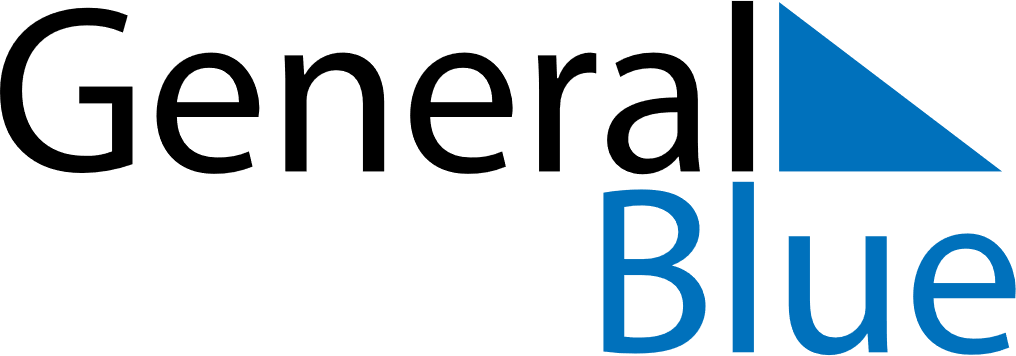 October 2021October 2021October 2021CuracaoCuracaoSundayMondayTuesdayWednesdayThursdayFridaySaturday12345678910111213141516Curaçao Day171819202122232425262728293031